Pembrokeshire CoastNational Park Authority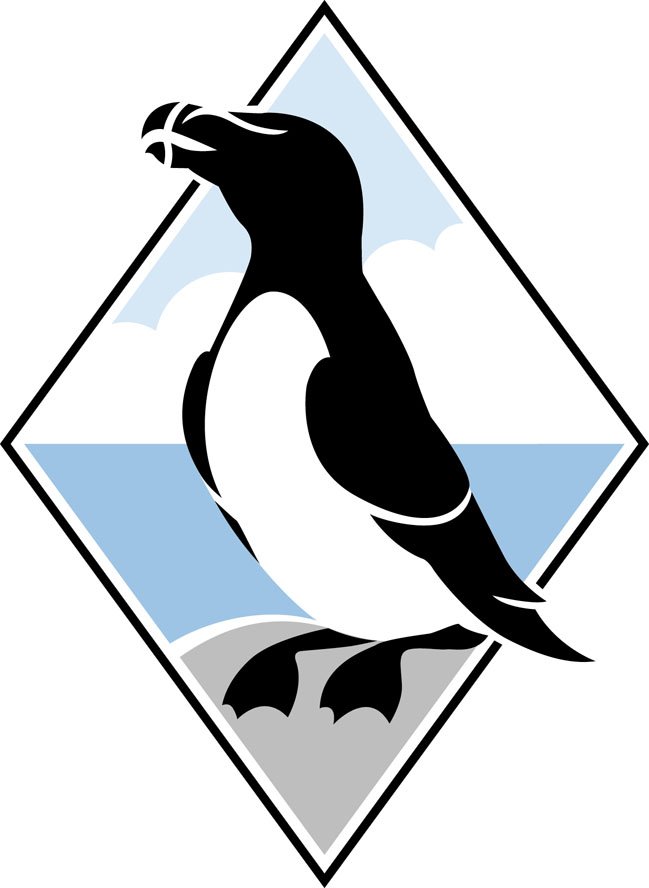 MEMBERS’ SCHEDULE OF REMUNERATIONJuly 2020This Scheme is made under the Local Government (Wales) Measure 2011 (“the Measure”) with regard to Independent Remuneration Panel for Wales (IRPW) Regulations which apply to payments made to Members and Co-opted Members of local authorities, National Park Authorities and Fire and Rescue Authorities.1	Basic SalaryA Basic Salary shall be paid to each Member of the Authority as set out in Schedule 1.1.2	In accordance with the Regulations, the rate of the Basic Salary shall be reviewed annually as determined by the Independent Remuneration Panel for Wales.1.3	Where the term of office of a Member begins or ends other than at the beginning or end of a year, their entitlement to the Basic Salary will be pro-rata.1.4	No more than one Basic Salary is payable to a Member of the Authority.2	Senior Salaries2.1	Members occupying specific posts shall be paid a Senior Salary as set out in Schedule 1.2.2	In accordance with the Regulations, the rates of Senior Salaries shall be reviewed annually as determined by the Annual or Supplementary Report of the Independent Remuneration Panel for Wales.2.3	Only one Senior Salary is payable to a Member of the Authority.2.4	All Senior Salaries are paid inclusive of Basic Salary.2.5	A Senior Salary may not be paid to more than the number of Members specified by the Independent Remuneration Panel for Wales in its Annual Report, except to include a temporary Senior Salary office holder providing temporary cover for the family absence of the appointed office holder.2.6	A Member who is in receipt of a Senior Salary from their constituent Authority cannot receive a salary from the National Park Authority.2.7	Where the term of Senior Salary of a Member begins or ends other than at the beginning or end of a year, their entitlement to the Salary will be pro-rata.3	Election to forgo entitlement to allowance3.1	A Member may, by notice in writing delivered to the Proper Officer of the Authority, personally elect to forgo any part of their entitlement to any salary, allowance or fee payable under this Scheme from the date set out in the notice.4	Suspension of a Member4.1	Where a Member of the Authority is suspended or partially suspended from their responsibilities or duties as a Member of the Authority in accordance with Part III of the Local Government Act 2000 (Conduct of Members), or regulations made under the Act, the part of the Basic Salary payable to them in respect of that period for which they are suspended will be withheld by the Authority (Section 155 (1) of the Measure).4.2	Where a Member in receipt of a Senior Salary is suspended or partially suspended from being a Member of the Authority in accordance with Part III of the Local Government Act 2000 (Conduct of Members), or regulations made under the Act, the Authority must not make payments of the Member’s Senior Salary for the duration of the suspension (Section 155 (1) of the Measure).  If the partial suspension relates only to the specific responsibility element of the payment, the Member may retain the Basic Salary.5	Repayment of salaries, allowances or fees5.1	Where payment of any Salary, allowance or fee has been made to a Member of the Authority or Co-opted Member in respect of any period during which the Member concerned:(a)	is suspended or partially suspended from that Member’s/Co-opted Member’s duties or responsibilities in accordance with Part 3 of the 2000 Act or regulations made under that Act;(b)	ceases to be a Member of the Authority or Co-opted Member; or(c)	is in any other way not entitled to receive a Salary, allowance or fee in respect of that period,the Authority will require that such part of the allowance as relates to any such period be repaid.6	Payments6.1	Payments of all allowances will be made by direct bank credit in instalments of one-twelfth of the Member’s annual entitlement on the last working day of the month.6.2	Where payment has resulted in a Member receiving more than their entitlement to Salaries, allowances or fees the Authority will require that such part that is overpayment be repaid.6.3	All payments are subject to the appropriate tax and National Insurance deductions.7	Reimbursement of costs of care7.1	Reimbursement of costs of care shall be paid to a Member or Co-opted Member, who has caring responsibility for dependent children or adults, or a personal care requirement, provided the Member incurs expenses in the provision of such care whilst undertaking ‘approved’ Authority duties.7.2	Reimbursement of costs of care applies in respect of children who are aged 15 or under and other persons for whom the Member or Co-opted Member can show that care is required.  If a Member or Co-opted Member has more than one dependent the Member may claim more than one allowance, provided the Member can demonstrate a need to make separate arrangements for care.7.3	Eligible Members may claim reimbursement of costs of care for actual and receipted costs up to a maximum amount not exceeding that determined by the Independent Remuneration Panel for Wales as set out in Schedule 1.  All claims for reimbursement of costs of care should be made in writing to Democratic Services detailing times, dates and reasons for claim.  Receipts are required for both informal and formal care arrangements.8	Co-optees’ payments8.1	A Co-optees’ daily fee (with a provision for half day payments) shall be paid to Co-optees, provided they are statutory Co-optees with voting rights.8.2	Payments will take into consideration travelling time to and from the place of the meeting, reasonable time for pre meeting preparation and length of meeting (up to the maximum of the daily rate).8.3	The Monitoring Officer is designated as the “appropriate officer” and will determine preparation time, travelling time and length of meeting; the fee will be paid on the basis of this determination.8.4	The Monitoring Officer can determine in advance whether a meeting is programmed for a full day and the fee will be paid on the basis of this determination even if the meeting finishes before four hours has elapsed.8.5	A half day meeting is defined as up to 4 hours.8.6	A full day meeting is defined as over 4 hours.8.7	The daily and half day fee for the Chairperson of the Standards Committee, as determined by the Independent Remuneration Panel for Wales, is set out in Schedule 1.8.8	The daily and half day fee for other statutory Co-optees with voting rights, as determined by the Independent Remuneration Panel for Wales, is set out in Schedule 1.9	Travel allowances9.1	General principles9.1.1	Members and Co-opted Members are entitled to claim travelling expenses when travelling on the Authority’s business for ‘approved duties’ as set out in Schedule 2.  Where Members travel on the Authority’s business they are expected to travel by the most cost effective means.  In assessing cost effectiveness regard will be given to journey time.  A Member who does not travel by the most cost effective means may have their claim abated by an appropriate amount.9.1.2	Where possible Members should share transport.9.1.3	The distance claimed for mileage should be the shortest reasonable journey by road from the point of departure to the point at which the duty is performed, and similarly from the duty point to the place of return.9.1.4	The rates of Members’ Travel and Subsistence Allowances are set out in Schedule 3 and are subject to annual review by the Independent Remuneration Panel for Wales.9.1.5	Where a Member is suspended or partially suspended from their responsibilities or duties as a Member of the Authority in accordance with Part III of the Local Government Act 2000 (Conduct of Members), or regulations made under the Act, any travel and subsistence allowances payable to them in respect of that period for which they are suspended or partially suspended must be withheld by the Authority.9.1.6	Where transport is provided by the Authority for attendance at site visits, training events, conferences and/or external meetings, Members should refer to the Members’ Travel Policy for guidance.9.2	Travel by private vehicle9.2.1	The Independent Remuneration Panel for Wales has determined that the maximum travel rates payable should be the rates set out by Her Majesty’s Revenue & Customs for the use of private cars, motor cycles and pedal cycles plus any passenger supplement.9.2.2	The mileage rates for private vehicles as determined by the Independent Remuneration Panel for Wales are set out in Schedule 3.9.2.3	Where a Member makes use of their private vehicle for approved duty purposes, the vehicle must be insured for business use.  Proof of appropriate insurance must be provided to the Authority on request.9.3	Rail/coach travel9.3.1	Unless otherwise authorised rail tickets will be second-class.9.3.2	Democratic Services will purchase requisite rail and coach tickets for Members in advance of journeys.  In the unlikely event that a Member needs to purchase a ticket directly, payment will be reimbursed upon production of the used ticket and/or a receipt.9.4	Taxi fares9.4.1	Taxi fares will only be reimbursed where their use has been authorised for cases of urgency, where no public transport is reasonably available, or a Member has a particular personal need.  Re-imbursement will be upon receipt only.9.5	Air fare9.5.1	Travel by air is permissible if it is the most cost effective means of transport.  Authorisation of the Chief Executive is required and tickets will be purchased by Democratic Services.9.6	Travel abroad9.6.1	Travel abroad on the Authority’s business will only be permitted where authorised by the Chief Executive.  Democratic Services will arrange travel and accommodation.9.7	Other travel expenses9.7.1	Members are entitled to reimbursement of toll fees, parking fees, overnight garaging and other necessary travel associated expenses.  Re-imbursement will be upon receipt only.9.8	Avoidance of duplicationA claim for a payment of travelling allowance or subsistence allowance must include, or be accompanied by, a statement signed by the Member or co-opted Member that the Member/co-opted Member has not made and will not make any other claim in respect of the matter to which the claim relates.10	Overnight accommodation10.1	Overnight stays will only be permitted where the Authority’s business extends to two days or more, or the venue is at such a distance that early morning or late night travel would be unreasonable.  All overnight stays must receive prior authorisation from the Administration and Democratic Services Manager.10.2	Overnight accommodation will be booked by Democratic Services.  Wherever possible the overnight accommodation will be pre-paid or invoiced.10.3	Direct booking of overnight accommodation by a Member will only be permitted in the event of an emergency.  Reimbursement will only be made upon the production of a receipt and will be at a level deemed reasonable and not in excess of the rates set out in Schedule 3.11	Subsistence allowance11.1	The day subsistence rate to meet the costs of meals and refreshments in connection with approved duties (including breakfast when not provided as part of overnight accommodation) is set out in Schedule 3.  The maximum daily rate covers a 24 hour period and can be claimed for any meal that is relevant, providing such a claim is supported by receipt(s).11.2	No provision is made for subsistence claims within the County.12	Claims and payments12.1	A claim for travel and subsistence allowances must be made in writing within five days of the end of the calendar month in which entitlement to allowances arises and must be accompanied by the relevant receipts.12.2	Allowances will be paid by the Authority by direct bank credit.13	Supporting the work of Authority Members13.1	The Independent Remuneration Panel for Wales expects Members to be provided with adequate support to carry out their duties and that the support provided should take account of the specific needs of individual Members.  The Authority’s Member Support and Development Committee is required to review the level of support provided to Members and should take proposals for reasonable support to the full Authority.13.2	All Members & Co-opted Members should be provided with adequate telephone, email and internet facilities to give electronic access to appropriate information.13.3	Such support should be without cost to any Member.  Deductions must not be made from Members’ salaries as a contribution towards the cost of support which the Authority has decided is necessary for the effectiveness and/or efficiency of Members.14	Compliance14.1	In accordance with the Regulations, the Authority must comply with the requirements of the Independent Remuneration Panel for Wales in respect of the monitoring and publication of payments made to Members and Co-opted Members as set out in Schedule 4.	Members & Co-opted Members are reminded that expense claims are subject to both internal and external audit.SCHEDULE 1SCHEDULE OF REMUNERATION 2019-20	By virtue of the fact that Councillor Phil Baker is an Executive Member of Pembrokeshire County Council and already in receipt of a Band 1 Senior Salary from that authority, he is not eligible to receive a Salary from the Pembrokeshire Coast National Park Authority.SCHEDULE 2Approved duties:attendance at a meeting of the Authority or of any Committee of the Authority or of any body to which the Authority makes appointments or nominations or of any committee of such a body;attendance at a meeting of any association of authorities of which the Authority is a member;attendance at any other meeting the holding of which is authorised by the Authority or by a Committee of the Authority or by a Joint Committee of the Authority and one or more other authorities;a duty undertaken in pursuance of a Standing Order which requires a Member or Members to be present when tender documents are opened;a duty undertaken in connection with the discharge of any function of the Authority which empowers or requires the Authority to inspect or authorise the inspection of premises;attendance at any training or developmental event approved by the Authority; any other duty approved by the Authority, or any duty of class so approved, undertaken for the purpose of, or in connection with, the discharge of the functions of the Authority or any of its Committees.SCHEDULE 3Mileage ratesSubsistence allowanceThe day subsistence rate is up to a maximum of £28 and covers a 24 hour period and can be claimed for any meal, if relevant, provided such a claim is supported by receipts.Re-imbursement of alcoholic drinks is not permitted.Overnight stayThe maximum allowances for an overnight stay are £200 for London and £95 for elsewhere.  A maximum of £30 is available for an overnight stay with friends or relatives whilst on approved duty.SCHEDULE 4ComplianceThe Authority will arrange for the publication on its website the total sum paid by it to each Member and Co-opted Member in respect of salary, allowances, fees and reimbursements not later than 30 September following the close of the year to which it relates.  In the interests of transparency this will include remuneration from all public service appointments held by Members.The Authority will publish on its website a statement of the basic responsibility of a Member and role descriptors for Senior Salary office holders, which clearly identify the duties expected.The Authority will publish on its website the Annual Schedule of Member Remuneration not later than 31 July of the year to which the Schedule refers.The Authority will send a copy of the Schedule to the Independent Remuneration Panel for Wales not later than 31 July of the year to which the Schedule refers.The Authority will maintain records of Member/Co-opted Members’ attendance at meetings of the Authority, its Committees and other approved duties for which a Member/Co-opted Member submits a claim for reimbursement.MEMBERS ENTITLED TO BASIC SALARYMEMBERS ENTITLED TO BASIC SALARYANNUAL AMOUNT OF BASIC SALARYThe following named Members of the Authority:1.	Mr Allan Archer2.	Councillor Mrs Di Clements3.	Councillor Kevin Doolin4.	Councillor Mike Evans5.	Councillor Paul Harries6.	Dr Madeleine Havard7.	Dr Rachel Heath-Davies8.	Mrs Sarah Hoss9.	Mrs Julie James10.	Councillor Mike James11.	Mr Gwynn Jones12.	Councillor Phil Kidney13.	Councillor Peter Morgan14.	Dr Rosetta Plummer15.	Councillor Tony Wilcox16.	Councillor Michael Williams17.	Councillor Steve Yelland£3,735SENIOR SALARIES ENTITLEMENTS
(includes basic salary)SENIOR SALARIES ENTITLEMENTS
(includes basic salary)ANNUAL AMOUNT OF SENIOR SALARY ROLEMEMBERChair of the AuthorityMrs Gwyneth HaywardCouncillor Paul Harries£12,435Deputy Chair of the AuthorityMr Ted SangsterCouncillor Mrs Di Clements£6,135Chair of Development Management CommitteeCouncillor Reg Owens£6,135Not usedA maximum of 4 Senior Salaries for the Pembrokeshire Coast National Park Authority may be paid and this has not been exceeded.A maximum of 4 Senior Salaries for the Pembrokeshire Coast National Park Authority may be paid and this has not been exceeded.A maximum of 4 Senior Salaries for the Pembrokeshire Coast National Park Authority may be paid and this has not been exceeded.A maximum of 4 Senior Salaries for the Pembrokeshire Coast National Park Authority may be paid and this has not been exceeded.ENTITLEMENT AS STATUTORY CO-OPTEESENTITLEMENT AS STATUTORY CO-OPTEESAMOUNT OF CO-OPTEES ALLOWANCESROLEMEMBERAMOUNT OF CO-OPTEES ALLOWANCESChair of Standards CommitteeMrs Judith Wainwright£256 Daily Fee£128 ½ Day FeeStatutory Co-optees – Standards CommitteeMrs Victoria TomlinsonMr John Daniels£198 Daily Fee£99 ½ Day FeeReimbursement of costs of careAll MembersUp to a maximum of £403 per monthMembers’ Support – what is provided in terms of telephone, internet or email (see Determination 6)Access to Email for all MembersInternet support for all MembersAll sizes of private motor vehicle:Up to 10,000 milesOver 10,000 miles45 pence per mile25 pence per milePrivate Motor CyclesPedal Cycles24 pence per mile20 pence per milePassenger supplement05 pence per mile